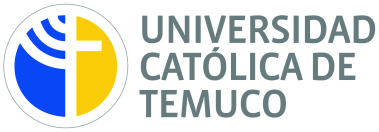 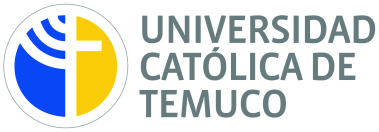 Estimado/a: La Facultad de ___________________ de la Universidad Católica de Temuco se encuentra rediseñando el programa de ______________________________________________, dirigido a profesionales que tengan interés en la actualización asociada a la disciplina, que emana de las necesidades propias del ejercicio profesional.La propuesta de este programa se orienta hacia la profundización de competencias vinculadas ________________________________________________________________________________________________________________________________________________________________________________________________________________________________ Estas competencias se presentan a continuación.En este contexto, a fin de recoger sus percepciones respecto a los saberes académicas y profesionales que puedan perfeccionar nuestra propuesta le solicitamos su cooperación y le invitamos a contestar este cuestionario, el cual no le tomará más de 20 minutos, Muy agradecidos por su tiempo y vuestra vital colaboración, les saludan cordialmente,(Nombre)_________________Decano-a.(Nombre)_________________Director-a del ProgramaDatos personalesEstudianteGraduadosFuncionariosEmpleadoresExpertos  Campo laboral (se puede elegir más de una opción).Educación (instituciones educativas) __ Otros___ (especificar)De acuerdo al siguiente listado de competencias, por favor marque la alternativa que represente la importancia que usted le atribuye a cada una de ellas para el programa de ___________________________________________ ¿Modificaría alguna de las competencias descritas? ¿Cuál(es) de ellas y de qué manera? (opcional, que pueda seguir avanzando si no contesta)¿Qué otras competencias que no se encuentran mencionadas anteriormente, consideraría usted necesaria para un profesional con grado de _____________________________________ (opcional, que pueda seguir avanzando si no contesta) Indique el orden de relevancia de cada una, siendo 1 menos relevante y 4 el área de mayor relevancia.De acuerdo a las competencias anteriormente mencionadas ¿En qué campos ocupacionales podría aportar un graduado de un Magíster/Doctorado de estas características? Indique el orden de relevancia de cada una, siendo 1 menos relevante y 4 el área de mayor relevancia.¿Con cuáles de las siguientes áreas de profundización relaciona usted de manera directa y explícita el título: “(nombre del programa)?"? Por favor califique de 1 a 4, siendo 1 lo más alejado y 4 lo más cercano al título.Según su apreciación, ¿Consideraría otro título para este programa de Magíster/Doctorado en el cual se integren las áreas de profundización antes mencionadas?¿Con que frecuencia preferiría usted que se realizarán las clases?Semanal__Quincenal__Períodos intensivos en vacaciones de invierno y verano__¿Qué horarios dispondría usted para asistir a clases?Viernes en la tarde y sábado media día __Viernes en la tarde y sábado todo día __Durante la semana después de las 18.00 horas __Períodos intensivos en vacaciones de invierno y verano__A continuación, le otorgamos un espacio para que comparta dudas, consultas y/o sugerencias respecto de un programa de Magíster/Doctorado de estas características:Muchas gracias por su aporte.CompetenciaMuy importanteImportantePoco importanteSin importanciaCampo ocupacional1234Áreas de profundización1234